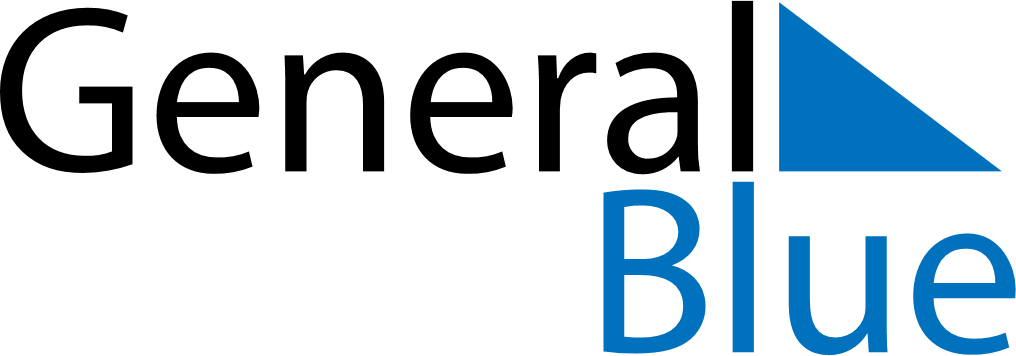 Mozambique 2027 HolidaysMozambique 2027 HolidaysDATENAME OF HOLIDAYJanuary 1, 2027FridayNew Year’s DayFebruary 3, 2027WednesdayHeroes’ DayApril 7, 2027WednesdayWomen’s DayMay 1, 2027SaturdayWorkers’ DayMay 2, 2027SundayMother’s DayJune 25, 2027FridayIndependence DaySeptember 7, 2027TuesdayLusaka Peace AgreementSeptember 25, 2027SaturdayDefense Force’s DayOctober 4, 2027MondayPeace and Reconciliation DayDecember 25, 2027SaturdayFamily Day